Privacy StatementDRIE SWO takes our website users' privacy very seriously. Any information supplied via this website will be handled and stored according to our interpretation of the Canadian Privacy Act and the Personal Information Protection and Electronic Documents Act. Your data will not knowingly be revealed to a 3rd party without your consent: you will not receive an unsolicited e-mail as a result of giving us with your e-mail address. DRIE SWO is committed to an “opt-in” rather than an “opt-out” permission approach.Internet “Cookies”An “internet cookie” is the phrase given to describe a message file that is given to a web browser by a web server to do things like identify users, prepare customized web pages or to save login data for you.2a. Our Cookie PolicyDRIE SWO does not use persistent tracking cookies of any type and no personal information is obtained or stored using cookies. Some of our embedded services, such as Google Adsense ads, YouTube videos, Flash adverts and AdPeeps ad rotation system may place session cookies, which persist only for the length of your visit to the DRIE SWO site.DRIE SWO has no control over these cookies: the settings of these cookies are controlled by the provider of those web services. The DRIE SWO site provides links to various other preparedness websites: we have no control over whether these websites set cookies.2b. Actions you can take to manage cookies1) You can turn cookies off using your browser's Internet settings. There is a list of settings controls for various browsers here: http://www.aboutcookies.org/Default.aspx?page=1 2) If you are concerned about cookies already placed on your computer most anti-virus software packages provide a scan-and-remove service which will find and delete cookies depending on the settings that you choose. Check the 'help' section of your anti-virus software for more details.2c. Accepting our cookie policyWe have placed clear links to this cookie policy throughout the DRIE SWO website. If you choose to continue using our site you are implying your consent to our cookie policy. If you do not wish to provide consent please close the browser window to terminate your visitor session. Do not continue to use the Continuity Central website unless you understand and accept our cookie policy. Need more information?If you have any concerns or questions, contact us by e-mail at  publications@drie-swo.org  ********DRIE SWO “Privacy Statement and Cookie Policy”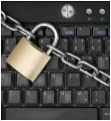 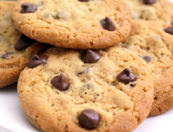 